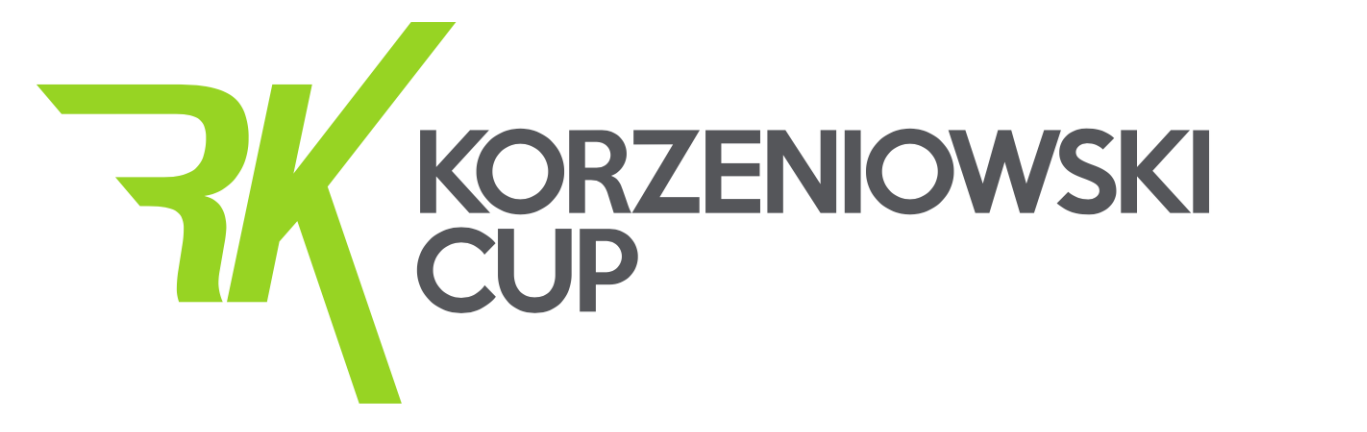 REGULAMINWawerskie Biegi Przełajowe „KORZENIOWSKI CUP”Organizowanych przez:Fundację Roberta Korzeniowskiego, Klub Sportowy RK Athletics i OSiR WawerTERMIN: 23 marca 2024 – start godz. 11:00 MIEJSCE:Obiekt sportowy „Syrenka”, ul Starego Doktora 1 w Warszawie ORGANIZATOR:Fundacja Roberta Korzeniowskiego, Klub Sportowy RK Athletics, OSiR Wawer KONKURENCJE:•	bieg rodzinny   -  1  pętla – 450 •	2015 i młodsi    -  1  pętla – 450•	2014-2013  - 2 pętle – 900m•	2012-2011  - 2 pętle – 900m•	2010-2009 - 3 pętle– 1400m•	2008 i starsi - 3 pętle–  1400m. WARUNKI UCZESTNICTWA: Do udziału w zawodach upoważnieni są zawodnicy(-czki) urodzeni w 2018 roku i starsi, posiadający licencję Polskiego Związku Lekkiej Atletyki lub zrzeszeni przez nauczycieli szkolnych lub zawodnicy amatorzy nieposiadający licencji i zgłoszeni w terminie przez formularz online. LIMITY:Obowiązuje limit całkowity 300 osób- zapisy na zasadzie ,,kto pierwszy, ten lepszy”. ZGŁOSZENIA: Zgłoszeń dokonujemy przez https://czasomierzyk.pl/zapisy/ do godziny 23:59 dnia 21 marca 2023 r.Biuro zawodów będzie otwarte w dniu mityngu od godziny 9:00. Prosimy o odbiór pakietów startowych i numerów najpóźniej do godz. 10:30.Każdy uczestnik ma jeden numer startowy niezależnie od liczby konkurencji, w których bierze udział. OPŁATA STARTOWA:Nie jest wymagana NAGRODY: Dla wszystkich zawodników przewidziane są medale pamiątkowe. Dla pierwszej trójki zawodników w poszczególnych kategoriach przewidziano upominki. Dekoracja najlepszych zawodników następuje  15 min po zakończeniu konkurencji.PROGRAM ZAWODÓW:UWAGI:* Bieg Rodzinny  -  bieg na dystansie 450m dziecka (2018 i starsi) wraz z towarzyszącym dorosłym członkiem rodziny.W zależności od ilości zgłoszonych uczestników biegi mogą zostać rozdzielone lub łączoneINNE: Zawodnicy startują z numerami przydzielonymi przez organizatora. Organizator zastrzega możliwość wprowadzania zmian w Regulaminie zawodów, o ile wystąpią ważne przyczyny.Organizator zapewnia pomoc medyczną i obsługę sędziowską. Za rzeczy pozostawione na obiekcie w trakcie zawodów, organizator nie odpowiada. W sprawach nie ujętych w Regulaminie decyduje Organizator. UWAGA! UCZESTNICY ZAWODÓW Ochrona danych osobowych / RODO / Poprzez zgłoszenie udziału w zawodach uczestnicy wyrażają zgodę, aby dane osobowe i wizerunek mógł być wykorzystany zgodnie z obowiązującym prawem w uzasadnionym interesie administratora Fundacji Roberta Korzeniowskiego /art. 13 ust.1 i ust 2 ogólnego Rozporządzenia o Ochronie Danych Osobowych z 27.04.2016 r./.godzinakategoriedystans09:00początek pracy biura zawodówpoczątek pracy biura zawodów11:00dziewczęta i chłopcy 2015 i młodsi 450 m 11:10dziewczęta  2014-2013 900 m11:20chłopcy  2014-2013 900 m11:30dziewczęta  2012-2011900 m11:40chłopcy  2012-2011   900 m11:50dziewczęta  2010-2009  1400 m12:00chłopcy  2010-20091400 m12:15Bieg Rodzinny*    450 m 12:30open  2008 i starsi 1400 m13:00Dekoracja biegu open i biegu rodzinnego